Parish of Aston CantlowA meeting of the Parish Council for the above named Parish will be held on 29th April at 7.30 pm using Zoom softwarehttps://us02web.zoom.us/j/86920001402?pwd=VE5rbzN6dDZmM0lxdDJwWmd1dkg5dz09Meeting ID: 869 2000 1402Passcode: 575209   Dated this 23rd day of April 2021Clerk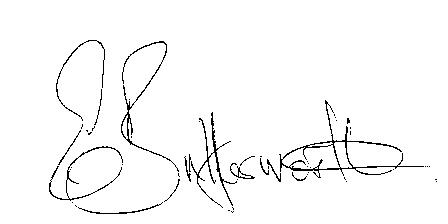 BUSINESS TO BE TRANSACTEDRecord of Members present.To receive apologies and approve reasons for absence.To receive written requests for Disclosable Pecuniary Interests or Non-Pecuniary interests where that interest is not already in the register of members’ interests.To approve the minutes of the ordinary Parish Council meeting and Annual Parish meeting held on 11th March 2021.Public participation: To receive any questions or presentations from the public.County & District Councillors reports. Planning Matters update.Mr. P. McDowell has requested an opportunity to discuss his planning application No. 21/00562/FUL and the reasoning given in objection.Correspondence received: All correspondence sent electronically to date will be taken as read.Annual Income & Expenditure Account for 2020/21Information regarding proposed new national Code of ConductLengthsman – update resulting from invitations to interested parties.  14. Date of next meeting: 15th July 2021.Further details dependent on Government guidelines.